СОВЕТ  ДЕПУТАТОВ 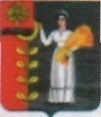 Сельского поселения Дуровский сельсовет Добринского муниципального района   Липецкой  областиРоссийской Федерации56-я  сессия  V созываРЕШЕНИЕ13.08.2019г.                       с. Дурово                              № 182 -рсОб избрании председателя Совета депутатовсельского поселения Дуровский сельсоветДобринского муниципального  района	Руководствуясь ч.1 ст.32 Устава сельского поселения Дуровский сельсовет Добринского муниципального района, ст.4 Регламента Совета депутатов сельского поселения Дуровский сельсовет Добринского муниципального района и на основании результатов голосования депутатов на 56-й сессии Совета депутатов сельского поселения Дуровский сельсовет Добринского муниципального района пятого созыва 13 августа 2019 года по избранию председателя Совета депутатов сельского поселения Дуровский сельсовет Добринского муниципального района, Совет депутатов сельского поселения Дуровский сельсоветР Е Ш И Л:	1.Избрать Александрову Марину Викторовну - депутата Совета депутатов сельского поселения Дуровский сельсовет Добринского муниципального района, председателем Совета депутатов сельского поселения Дуровский сельсовет Добринского муниципального района пятого созыва.	2.Настоящее решение вступает в силу со дня его принятия.Председатель Совета депутатовсельского поселенияДуровский сельсовет                                                       С.В.Ходяков